REGULAMIN  KONKURSUKonkurs przeznaczony jest dla dzieci w wieku od 3 do 5 lat uczęszczających do Niepublicznego Przedszkola Radosna Dolinka   w Żarnowie.Organizator: Niepubliczne Przedszkole Radosna Dolinka w Żarnowie.Przedmiot konkursu:Przedmiotem konkursu jest wykonanie przez dzieci z pomocą rodziców laurki dla babci lub dziadka.Cel konkursu:Konkurs ma na celu zaproszenie do wspólnej zabawy dzieci uczęszczające do wszystkich grup przedszkolnych, przybliżenie najmłodszym tradycji związanych z Dniem Babci i Dziadka oraz kształtowanie inwencji i wyobraźni twórczej.  Uczestnicy konkursu:W konkursie mogą wziąć udział dzieci uczęszczające do  przedszkola. Warunki konkursu:Warunkiem uczestnictwa danego dziecka w konkursie jest przekazanie w terminie pracy konkursowej wykonanej przez to dziecko z pomocą rodziców zgodnie  z postanowieniami niniejszego regulaminu.Do konkursu może być zgłoszona tylko jedna praca konkursowa danego dziecka.Do wszystkich przekazanych prac muszą być dołączone następujące dane: imię i nazwisko  dziecka oraz nazwę grupy.Technika pracy:Prace mogą być wykonane dowolną techniką płaską (kredka, ołówek, flamaster, różnego rodzaju pastele, farby akwarelowe, plakatowe, akrylowe, wycinanki, inne materiały według pomysłu wykonawcy),   na kartce papieru formatu A4 lub A5. Miejsce i termin składania prac:Prace prosimy składać w wyznaczonym miejscu wskazanym przez wychowawców grup. Tam odbędą one kwarantannę.  Termin składania prac do dnia 20 stycznia  2021r. Prace, które wpłyną po wyznaczonym terminie nie będą brały udziału w konkursie.Komisja konkursowa:Wychowawcy grup oraz przedstawiciele dzieci z każdej grupy.Udział w konkursie jest jednoznaczny z wyrażeniem zgody na przetwarzanie danych osobowych osób biorących udział w konkursie oraz na akceptację warunków regulaminu konkursu. Uczestnicy i ich opiekunowie wyrażają zgodę na opublikowanie konkursowych prac na stronie internetowej Niepublicznego Przedszkola Radosna Dolinka.OGŁOSZENIE !!!Zachęcamy wszystkie dzieci do udziału w konkursie:Najpiękniejsza laurka dla babci lub dziadka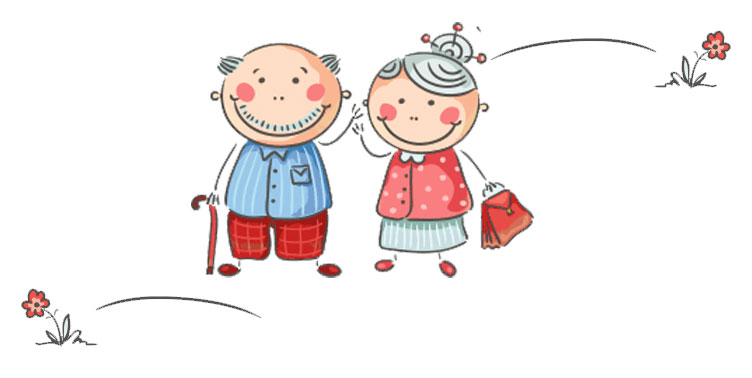 Konkurs skierowany jest do wszystkich dzieci uczęszczających do naszego przedszkola.Przedmiotem konkursu jest wykonanie przez dzieci z pomocą rodziców pracy laurki dla babci lub dziadka. Warunkiem uczestnictwa danego dziecka w konkursie jest przekazanie w terminie pracy konkursowej wykonanej przez to dziecko z pomocą rodziców zgodnie  z postanowieniami regulaminu konkursu.Prace mogą być wykonane dowolną techniką płaską (kredka, ołówek, flamaster, różnego rodzaju pastele, farby akwarelowe, plakatowe, akrylowe, wycinanki, inne materiały według pomysłu wykonawcy),   na kartce papieru formatu A4 lub A5. Do pracy proszę dołączyć: imię i nazwisko  dziecka oraz nazwę grupy.Prace prosimy składać w wyznaczonym miejscu wskazanym przez wychowawców grup. Tam odbędą one kwarantannę.  Termin składania prac do dnia 20 stycznia 2021r. Prace, które wpłyną po wyznaczonym terminie nie będą brały udziału w konkursie.